Министерство образования, науки и молодёжной политики Краснодарского краяПлан работыкраевой инновационной площадки (КИП 2023-2025 гг.)на 2023 годМуниципальное бюджетное дошкольное образовательное учреждение муниципального образования город Краснодар«Детский сад комбинированного вида № 112»(полное наименование учреждения)по теме: «Исследовательские площадки как средствоформирования опыта познавательной инициативы у детей дошкольного возраста»г. Краснодар 2023Структура годового планаПлан работы краевой инновационной площадки на 2023 год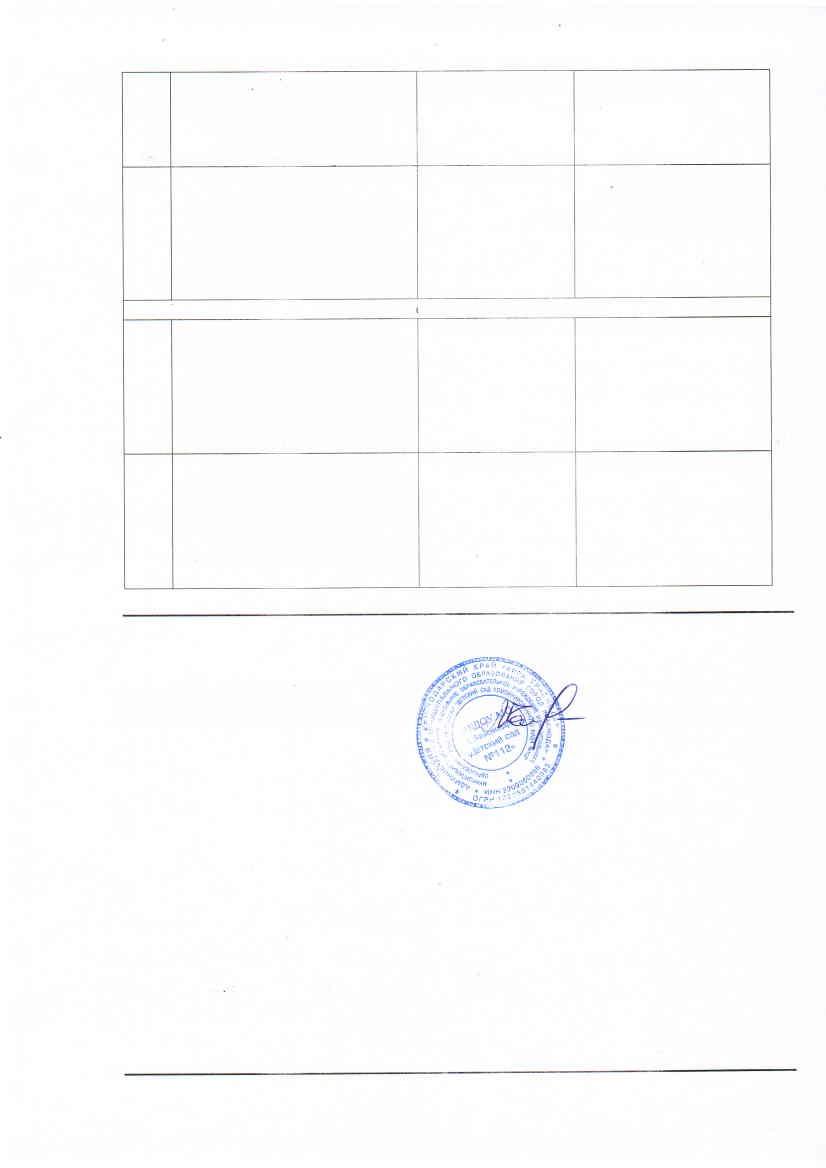 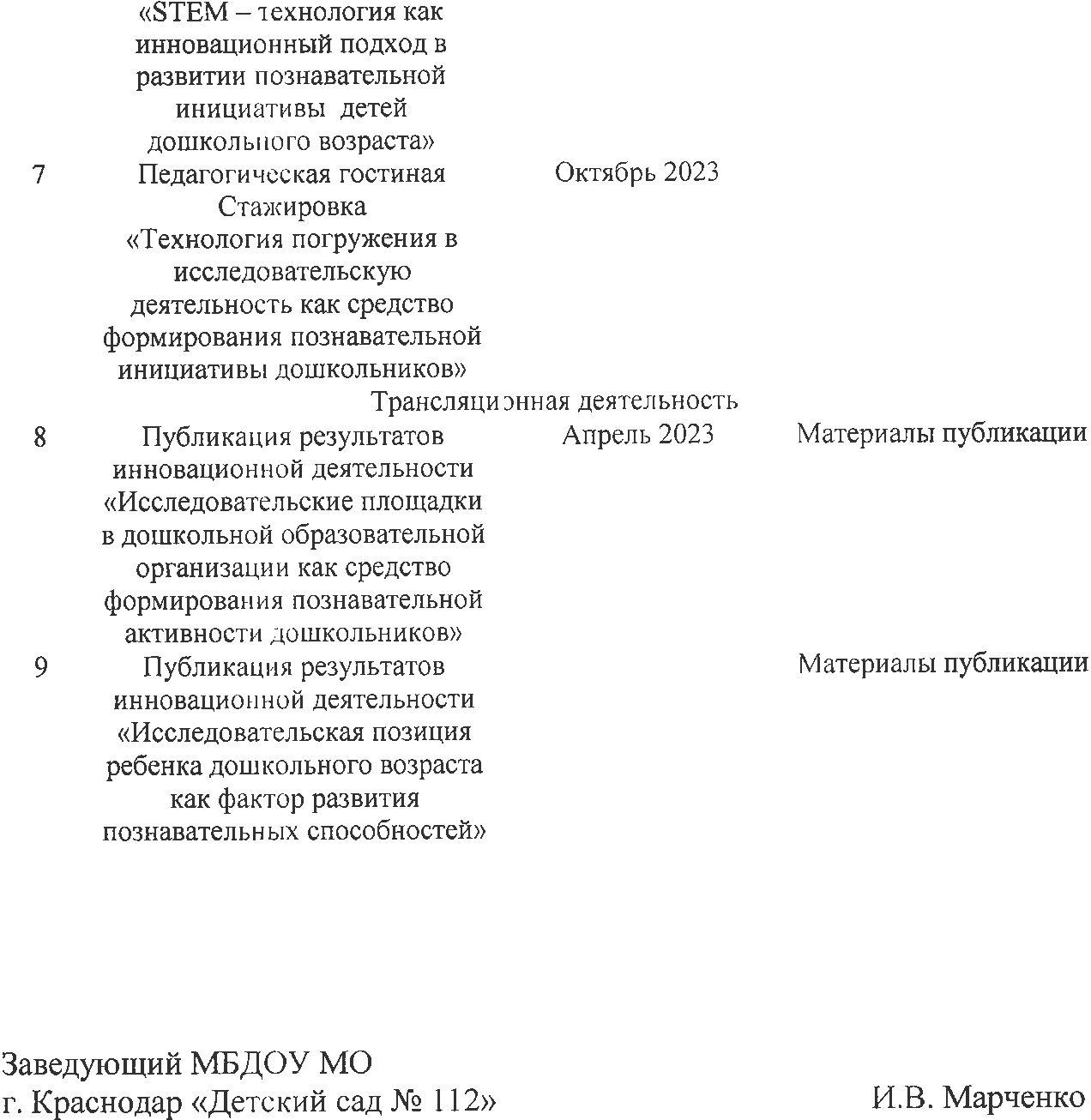 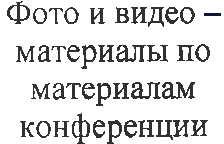 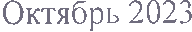 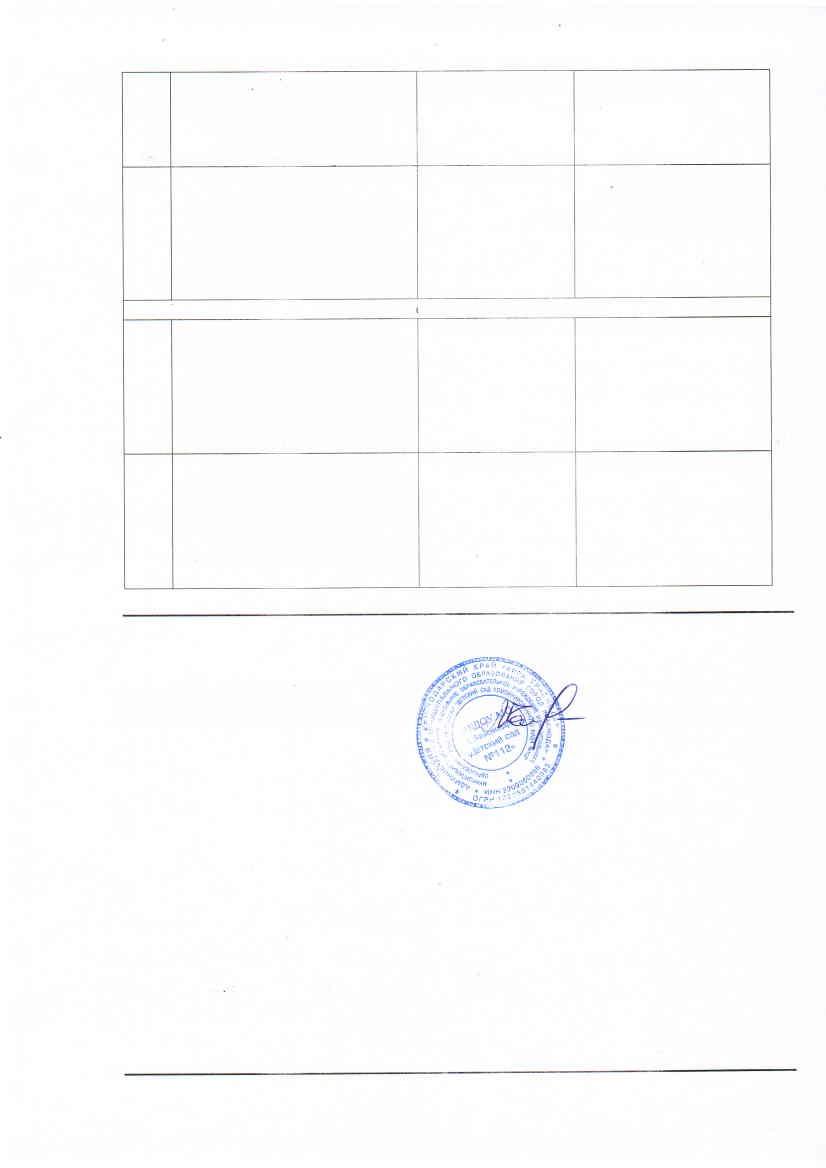 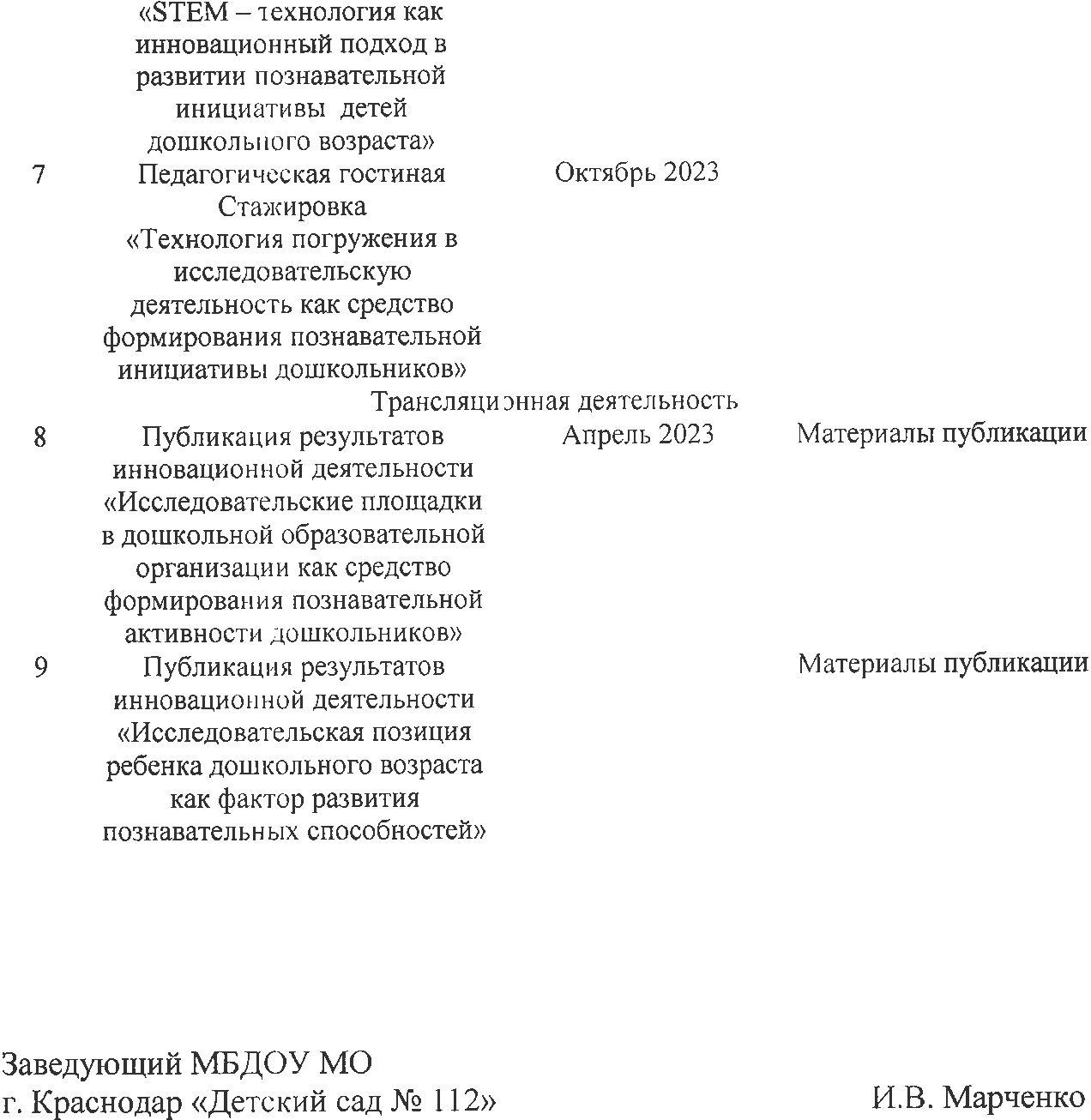 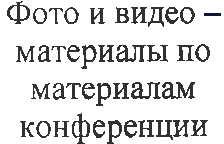 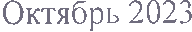 1.Юридическое название организации(учреждения)Муниципальное	бюджетное	дошкольное образовательное учреждение муниципального образования город Краснодар«Детский сад комбинированного вида №112»2.Сокращенное название организации(учреждения)МБДОУ МО г. Краснодар "Детский сад №112"3.Юридический адрес,телефон350011 Российская Федерация, Краснодарский край,город Краснодар проезд 2-ой им. Стасова, д.954.Телефон, факс, е-mailТел./факс 8(861)2317675e-mail: detsad112@kubannet.ru5.ФИО руководителяМарченко Ирина Владимировна6.Научный руководитель (если есть). Научнаястепень, звание7.Авторыпредставляемого опыта (коллектив авторов)Заведующий – Марченко Ирина Владимировна; Старший воспитатель – Мозер Ирина Вячеславовна8.Наименование инновационногопродукта (тема)«Исследовательские	площадки	как	средство формирования опыта познавательной инициативы удетей дошкольного возраста»9.Основная идея (идеи)деятельности краевой инновационной площадкиПредставленная в проекте идея и предполагаемые продукты инновационной деятельности представляют собой новую технологию образовательной деятельности с дошкольниками, направленную на формирование у ребенка качеств субъекта познавательного деятельности.Опираясь на технологию образовательного погружения М.П. Щетинина, реализуемой со школьниками, создана авторская технология познавательного погружения на основе творческих исследовательских площадок в детском саду, эффективно реализующая индивидные, субъектные и личностные ресурсы познавательного развития ребенка дошкольного возраста.10.Цель деятельности инновационной площадкиразработка и внедрение технологии развития познавательной активности детей дошкольного возраста, обеспечивающей реализацию субъектной,исследовательской позиции ребенка.11.Задачи деятельностиЗадачи инновационного проектаразработать и внедрить технологию творческих исследовательских		площадок,	позволяющей формировать	познавательную		активность дошкольников с позиции субъектного подхода;определить критериев и показателей, по которым будет проводиться оценка инновационной эффективности деятельности и на этом основании построить и реализовать пакет диагностическихметодик;обеспечить оформление и публикацию результатов инновационной деятельности в форме методических продуктов и научно-практических публикаций;обеспечить распространение полученных результатов инновационной		деятельности	среди			дошкольных образовательных учреждений Краснодарского края. Решение	поставленных		задач		требует		комплекса теоретических эмпирических и методов исследования: теоретический		анализ,	обобщение		и		сравнение, наблюдение,	сравнение,			методы	опроса		и	сбора информации:				беседа,				анкетирование, интервьюирование.12.Нормативно-правовое обеспечение инновационнойдеятельностиФедеральный закон от 29.12.2012 N 273-Ф3 (ред. от 02.07.2021) «Об образовании в Российской Федерации» (с изм. и доп., вступ. в силу с 01.09.2021)Указ Президента РФ от 7 мая 2012 №599 «О мерах по реализации государственной политики в области образования и науки»Паспорт национального проекта «Образование», утвержден президиумом Совета при Президенте Российской Федерации по стратегическому развитию и национальным проектам (протокол от 24 декабря 2018 г. № 16)Постановление Правительства Российской Федерации от 15 апреля 2014 г. N 295 об утверждении Государственной программы Российской Федерации«Развитие образования» на 2013 - 2020 годы.Приказ Министерства образования и науки РФ от 30 августа 2013 г. № 1014 «Об утверждении Порядка организации и осуществления образовательной деятельности по основным общеобразовательным программам - образовательным программам дошкольного образования».Постановление Правительства РФ от 04.10.2000 N 751«О национальной доктрине образования в Российской Федерации»Приказ Минобрнауки России от 22.09.2017 N 955 (ред. от 18.12.2019) «Об утверждении показателей мониторинга системы образования» (Зарегистрировано в Минюсте России 12.10.2017 N 48516)Приказа Рособрнадзора N 1684, Минпросвещения России N 694, Минобрнауки России N 1377 от 18.12.2019) от 18 декабря 2019 г. «Об осуществлении Федеральной службой по надзору в сфере образования и науки, Министерством просвещения Российской Федерации и Министерством науки и высшего образования Российской Федерации мониторинга системы образования в части результатов национальных     и     международных     исследованийкачества образования и иных аналогичных оценочных мероприятий,      а      также      результатов      участияобучающихся в указанных исследованиях и мероприятиях».Указ Президента РФ от 01 декабря 2016 N 642 «О Стратегии научно-технологического развития Российской Федерации»Нормативные документы Краснодарского края:Закон Краснодарского края от 16.07.2013г. №2770-КЗ«Об образовании в Краснодарском крае».Постановление главы администрации (губернатора) Краснодарского края от 05.10.2015 N 939 (ред. от 12.08.2021) «Об утверждении государственной программы Краснодарского края «Развитие образования».Приказ ГБОУ ИРО Краснодарского края №351 от 09.06.2022 г. «О проведении образовательного конкурса«Инновационный поиск» в 2022 году»13.Обоснование её значимости для решения задач государственной политики в сфере образования, развития системы образования Краснодарского краяВ современной социокультурной ситуации основным фактором обеспечения социально-экономического прорыва в развитии российского общества и построения высокотехнологичного производства является воспитание личности, способной к творческой, преобразующей деятельности. Главное противоречие в реализации задач активизации познавательного развития – это несоответствие традиционных методов и форм обучения и задач формирования личности, способной к творческому, к сознательному, самостоятельному определению своей деятельности, формирование качеств субъектности участников педагогического взаимодействия. Все это требует разработки новых систем организации образовательной деятельности в детском саду; технологий, удовлетворяющих	требованиям	развития самостоятельности, креативности дошкольника, способности к самоорганизации, проявления активнойтворческой позиции в осуществлении познавательной деятельности.14.Новизна (инновационность)Представленная в проекте идея и предполагаемые продукты инновационной деятельности представляют собой новую технологию образовательной деятельности с дошкольниками, направленную наформирование у ребенка качеств субъекта познавательного деятельности.15.Предполагаемая практическая значимостьВ результате деятельности будет сформирован комплект методических материалов, которые позволит педагогическому сообществу эффективно, без затруднений, ввести в практику своих дошкольных образовательных организаций систему работы сиспользованием	технологий	творческих исследовательских площадок.16.Задачи деятельности на2023 год1.	Провести	анализ	ресурсов	к	эффективномуосуществлению	инновационной	деятельности:кадровому, программно-методическому, материально- техническому обеспечению.Разработать	нормативно	правовую документацию в рамках реализации КИП.Определить параметры оценки эффективности деятельности инновационной площадки.Организовать работу проектной группыОрганизовать образовательную деятельность ДОО с использованием технологии творческих исследовательских площадокОрганизовать методическую поддержку педагогов по реализации технологии№ДеятельностьСрокиОжидаемый результатДиагностическая деятельностьДиагностическая деятельностьДиагностическая деятельностьДиагностическая деятельность1Разработка мобильногодиагностического пакета по развитию познавательной инициативы дошкольниковИюль 2023Мобильныйдиагностический пакетТеоретическая деятельностьТеоретическая деятельностьТеоретическая деятельностьТеоретическая деятельность2Разработка базы материалов по развитию познавательной инициативы дошкольниковСентябрь 2023База материалов по развитию познавательной инициативыдошкольниковПрактическая деятельностьПрактическая деятельностьПрактическая деятельностьПрактическая деятельность3Разработка методических рекомендаций по изучению уровня сформированности познавательной инициативы иактивности дошкольниковИюль 2023Методические материалыМетодическая деятельностьМетодическая деятельностьМетодическая деятельностьМетодическая деятельность4Участие в фестивалях, мастер- классах, педагогических семинарах города Краснодара и Краснодарского краяВ течение годаМетодические материалы, необходимые в подготовке и участию всеминаре5Практикум «STEM – компетенции детейдошкольного возраста» - мастер-класс «Реализация STEM подхода в практике работы исследовательских площадок»17.02.2023Фото-материалы по материалам мероприятия6Практикум «STEM – компетенции детейдошкольного возраста» - Доклад с презентацией17.02.2023Фото-материалы по материалам мероприятия